	2016 / 2017 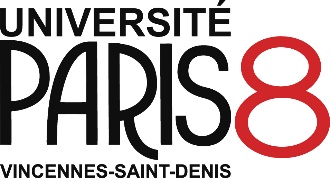 Département de Science PolitiqueEMPLOI DU TEMPS - PARTIELS FIN DE SEMESTRELICENCE 3MARDI 3 JANVIERMERCREDI 4 JANVIERJEUDI 5 JANVIERVENDREDI 6 JANVIERSAMEDI 7 JANVIERLUNDI 9 JANVIER9h-12h12h-15hEpistémologie 
F. HulakSalle B135Médias et EP 
M. HauchecorneSalle B234Etudes de genre 
A. RomeiroSalle B23515h-18hThéories de la démocratie 
N. AbbasSalle C022Médias et EP 
S. TissotSalle B13518h-21hSociologie des mouvements sociaux 
A. MarijnenSalle J005EpistemologieT. Trochu
Salle B135Théories de la démocratie
N. AbbasSalle J004Etudes de genre 
A. RomerioSalle J004